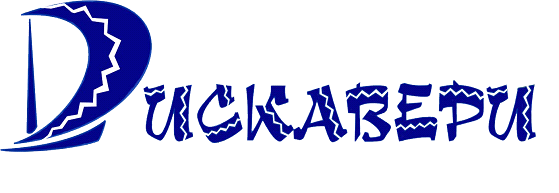 ООО «ДИСКАВЕРИ»			                           Юридический адрес:		        . Омск, ул. 24-я Северная, д. 218, корп. 1Фактические адреса:. Омск, ул. 24-я Северная, д. 218, корп. 1644099, г.Омск, ул. Гагарина, 14, офис 10			Тел./факс: (3812) 639-777, 625-352, 625-354E-mail:  info@discovery55.ru /www.discovery55.ruПрайс-лист на проживание в гостинице «LASKA»,  сезон 2018/2019 гг (цена указана в рублях в сутки: стандарт и люкс -  за номер, с завтраком; эконом – с человека, без питания)(В гостинице динамическое ценообразование, цена зависит от заполняемости гостиницы)В даты: 22-24 ноября, 30-8 января, 1-4 февраля, 21-24 февраля, 7-10 Марта действуют базовые тарифы 07.04-31.05 (Кроме дат проведения Grelka Fest) Стоимость места в номере категории дорм составляет 400 руб./ 650 руб. будний/выходной Условие: Выкупаются все номера минимум на 3 суток. В случае отмены - взимается полная стоимость забронированных мест Стоимость дополнительного места составляет: 70% от стоимости основного в номерах категории Дорм. В номерах категории стандарт и полулюкс 800 руб. В Новогодний период стоимость дополнительного места составляет 1400 руб. 5.11 - Цена выходного дня Информация по категориям размещения:Номер "Двухместный стандарт ". 
2 основных места. Небольшой номер с раздельным размещением, в котором есть все для комфортного проживания. 
В номере: 2 односпальные кровати, 2 прикроватные тумбочки, комод,светильник, 2 бутылки воды, набор постельного белья. 
В санузле: душ, туалет,раковина, зеркало, фен, набор полотенец. 2 бутылки воды. 
Площадь номера: 15-17 кв.м.Номер "ДОРМ 4-местный". 
Номер рассчитан на размещение 4 человек. Отлично подходит для тех, кто предпочитает экономный отдых. 
В номере: 2 двухъярусные кровати, стол, стулья, шкафчик, постельное белье, набор полотенец. 
В санузле: душ, туалет, раковина, зеркало. 
Площадь номера: 20 кв.м.Номер " ДОРМ 6-местный ". 
Номер рассчитан на размещение 6 человек. Отлично подходит для тех, кто предпочитает экономный отдых. 
В номере: 3 двухъярусные кровати, стол, стулья, шкафчик, постельное белье, набор полотенец. 
В санузле: душ, туалет, раковина, зеркало. 
Площадь номера: 20 – 25 кв.м.Номер " ДОРМ 8-местный ". 
Номер рассчитан на размещение 8 человек. Отлично подходит для тех, кто предпочитает экономный отдых. 
В номере: 4 двухъярусные кровати, стол, стулья, шкафчик, постельное белье, набор полотенец. 
В санузле: душ, туалет, раковина, зеркало. 
Площадь номера: 20 – 25 кв.м.Номер "Двухместный в блоке". 
2 основных места. Небольшой номер с совместным размещением, в котором есть все для комфортного проживания. 
В номере: двуспальная кровать, 2 прикроватные тумбочки, светильник, 2 бутылки воды, чайник, телевизор, холодильник, набор постельного белья. Санузел один на два номера двухместных в блоке. 
В санузле: душ, туалет,раковина, зеркало, фен, набор полотенец. 
Площадь номера: 15-17 кв.м.Номер "Одноместный стандарт ".
1 основное место. Небольшой номер , в котором есть все для комфортного проживания. 
В номере: односпальная кровать, прикроватная тумбочка, ,светильник, 1 бутылка воды, чайник, телевизор, холодильник, набор постельного белья. 
В санузле: душ, туалет,раковина, зеркало, фен, набор полотенец. 
Площадь номера: 15-17 кв.м.Номер "Однокомнатный полулюкс". 
Номер рассчитан на проживание 4 человек, с возможностью дополнительного размещения. 
Просторный номер ,в котором есть все для комфортного проживания. 
В спальне: двуспальная кровать , 2 прикроватные тумбочки, светильник. 
В гостиной: раскладывающийся диван, кабельное телевидение, журнальный столик, 4 бутылки воды,телевизор. на кухне варочная поверхность, микроволновка, чайник, холодильник, набор посуды.
В санузле: душ, туалет, фен, чайник, комплект полотенец. 
Площадь номера: 40-45 кв.м.  
В стоимость включены завтраки на 4 человек.Низкий сезон
25.10.18 - 15.11.18
13.12.18 - 30.12.18
08.01.19 - 14.02.19
07.04.19 - 01.05.19Низкий сезон
25.10.18 - 15.11.18
13.12.18 - 30.12.18
08.01.19 - 14.02.19
07.04.19 - 01.05.19Высокий сезон
15.11.18 - 13.12.18
14.02.19 - 07.04.19Высокий сезон
15.11.18 - 13.12.18
14.02.19 - 07.04.19Новый год
30.12.18 - 08.01.19БудниВыходныеБудниВыходныеНовый год
30.12.18 - 08.01.194-х местный Дорм (цена за место)7001400800160020006-ти местный Дорм (цена за место)6001200700140020008-ми местный Дорм (цена за место)500100060012001900Двухместный стандарт30004000350047007000Двухместный в блоке25003200300040006000Одноместный стандарт20002700250034004200Однокомнатный полулюкс до 4-х человек500070006000820012000